EMPLOYMENT PAPERS REQUEST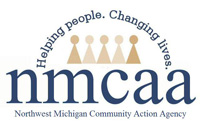 (to be completed by the supervisor)Reference Hiring Staff ProceduresDistribution: Original HR Director; Supervisor keeps a copy for file 	         Reference: Licensing R400.8125; HS 1302.90; GSRP ISD AdministrationNEW HIRE INFORMATIONNEW HIRE INFORMATIONNEW HIRE INFORMATIONNEW HIRE INFORMATIONNEW HIRE INFORMATIONNEW HIRE INFORMATIONName:   Name:   Name:   New hire will replace:   New hire will replace:   New hire will replace:   Program: Program: Position: Position: Location/    Center: Location/    Center: Teacher:   Teacher:   Teacher:   Supervisor/      Manager: Supervisor/      Manager: Supervisor/      Manager: Start Date:  Hours/     Week:Hours/     Week:Weeks/     Year:Weeks/     Year:Classification:     REQUIRED PRE-EMPLOYMENT PAPERWORKREQUIRED PRE-EMPLOYMENT PAPERWORKREQUIRED PRE-EMPLOYMENT PAPERWORKSupervisor/Manager is responsible for ATTACHING the following before employment papers are granted.Supervisor/Manager is responsible for ATTACHING the following before employment papers are granted.Supervisor/Manager is responsible for ATTACHING the following before employment papers are granted.   UKG application                   Current job description       Resume (if available)              References checked              COVID-19 vaccine         documentation (if applicable)   Credentials        (attach official transcripts)         Degree attained: Degree attained: ADDITIONAL REQUIRED PAPERWORKADDITIONAL REQUIRED PAPERWORKTo be submitted prior to hire OR collected on new hire’s first day of employment.To be submitted prior to hire OR collected on new hire’s first day of employment.   Copy of current driver’s license or State ID       Copy of current auto insurance                      I-9 documents (SS card or passport or birth certificate)              Voided check or letter from bank (may upload in UKG)      COVID-19 Vaccine              Documentation (if applicable)   ICHAT, SOR, DHHS clearance approval         (except for staff connected through CCBC)Date of clearance approval:   CHILD & FAMILY DEVELOPMENT ONLY: SUPERVISOR PRE-HIRE CHECKLISTCHILD & FAMILY DEVELOPMENT ONLY: SUPERVISOR PRE-HIRE CHECKLISTCHILD & FAMILY DEVELOPMENT ONLY: SUPERVISOR PRE-HIRE CHECKLISTCCBC eligibility date:   Pre-employment physical date:   Pre-employment TB date:   MiRegistry Health/Safety Course 1 date:    MiRegistry Health/Safety Course 2 date:    Infant Safe Sleep for Child Care Providers date:    MiRegistry Health/Safety Course 1 date:    MiRegistry Health/Safety Course 2 date:    Infant Safe Sleep for Child Care Providers date:    The applicant is applying for and meets the following requirements:   Early Head Start            Head Start            Great Start Readiness Program            Licensing and Regulatory AffairsThe applicant is applying for and meets the following requirements:   Early Head Start            Head Start            Great Start Readiness Program            Licensing and Regulatory AffairsThe applicant is applying for and meets the following requirements:   Early Head Start            Head Start            Great Start Readiness Program            Licensing and Regulatory AffairsCandidate has received pre-approval from the following:   Licensing and Regulatory Affairs (lead teacher only)   ISD (GSRP lead and assistant teachers only)Candidate has received pre-approval from the following:   Licensing and Regulatory Affairs (lead teacher only)   ISD (GSRP lead and assistant teachers only)Candidate requires a compliance plan for the following:   Head Start                        GSRP                       LARA   Employee Compliance Plan Agreement*** Please attach appropriate plan(s)ADDITIONAL SUPERVISOR TASKS   Send candidate “Child & Family Development Pre-Employment Requirements” document at the time of job offer   Schedule CPR & first aid                Update staffing chart                Complete personnel hiring form for Policy CouncilADDITIONAL SUPERVISOR TASKS   Send candidate “Child & Family Development Pre-Employment Requirements” document at the time of job offer   Schedule CPR & first aid                Update staffing chart                Complete personnel hiring form for Policy CouncilADDITIONAL SUPERVISOR TASKS   Send candidate “Child & Family Development Pre-Employment Requirements” document at the time of job offer   Schedule CPR & first aid                Update staffing chart                Complete personnel hiring form for Policy Council